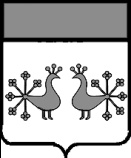 Ивановская областьВерхнеландеховский муниципальный районА Д М И Н И С Т Р А Ц И Я  ВЕРХНЕЛАНДЕХОВСКОГО МУНИЦИПАЛЬНОГО РАЙОНАП О С Т А Н О В Л Е Н И Еот  02. 12. 2019    №   457  - ппос. Верхний ЛандехО внесении изменений в постановление администрации Верхнеландеховского муниципального района от 29.04.2016 № 108-п«О системе оплаты труда работников муниципальных учреждений культуры Верхнеландеховского городского поселения»Внести в постановление  администрации Верхнеландеховского муниципального района от 29.04.2016 № 108-п «О системе оплаты труда работников муниципальных учреждений культуры Верхнеландеховского городского поселения»  следующие изменения:В  приложении  к постановлению в разделе 5 «Порядок оплаты труда руководителя учреждения и его заместителей, главного бухгалтера»:1. в абзаце третьем пункта 5.1 слово «локальным» исключить.2.  пункт 5.2 изложить в следующей редакции:«5.2. Выплаты компенсационного характера руководителям муниципальных учреждений культуры Верхнеландеховского городского поселения, их заместителям и главным бухгалтерам устанавливаются в соответствии с разделом 3 настоящего Положения.».3. пункт 5.3 изложить в следующей редакции:«5.3. Порядок установления должностных окладов руководителям, их заместителям и главным бухгалтерам, а также выплат стимулирующего характера и иных выплат руководителям муниципальных учреждений культуры Верхнеландеховского городского поселения устанавливается нормативным актом администрации Верхнеландеховского муниципального района.Порядок выплат стимулирующего характера заместителям руководителя, главным бухгалтерам муниципальных учреждений культуры Верхнеландеховского городского поселения устанавливаются локальными актами учреждения в соответствии с разделом 4 настоящего Положения.».Глава Верхнеландеховскогомуниципального района:                                                                   Н.Н.Смирнова